Publicado en Las Palmas de Gran Canaria el 04/01/2017 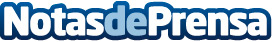 Lista de averías habituales en los hogaresUn par de consejos sobre las averías que suelen producirse en cualquier lugar de los hogaresDatos de contacto:Julio928627227Nota de prensa publicada en: https://www.notasdeprensa.es/lista-de-averias-habituales-en-los-hogares_1 Categorias: Telecomunicaciones Sociedad Canarias Recursos humanos Otras Industrias http://www.notasdeprensa.es